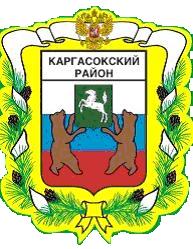 МУНИЦИПАЛЬНОЕ ОБРАЗОВАНИЕ «Каргасокский район»ТОМСКАЯ ОБЛАСТЬАДМИНИСТРАЦИЯ КАРГАСОКСКОГО РАЙОНА	ПОСТАНОВЛЯЮ: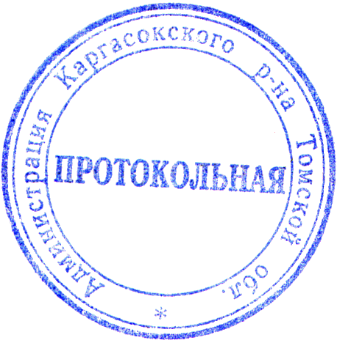 Глава Каргасокского района                                      А.П.АщеуловН.Ю. Малышева8(38253)22264УТВЕРЖДЕНпостановлением Администрации Каргасокского районаот 12.04.2024№ 114ПриложениеПорядокпредоставления субсидии на возмещение недополученных доходов из бюджета муниципального образования «Каргасокский район» организациям воздушного транспорта, осуществляющим воздушные перевозки граждан, организациям, осуществляющим организацию воздушных перевозок граждан в границах муниципального образования «Каргасокский район»I. Общие условия предоставления субсидии	1. Настоящий Порядок предоставления субсидии на возмещение недополученных доходов из бюджета муниципального образования «Каргасокский район» организациям воздушного транспорта, осуществляющим воздушные перевозки граждан, организациям, осуществляющим организацию воздушных перевозок граждан в границах муниципального образования «Каргасокский район»(далее - Порядок) устанавливает цели, условия и порядок предоставления субсидиина возмещение  недополученных доходов из бюджета муниципального образования «Каргасокский район»на возмещение недополученных доходов организациям воздушного транспорта, осуществляющим воздушные перевозки граждан, организациям, осуществляющим организацию воздушных перевозок граждан в границах муниципального образования «Каргасокский района» (далее- Субсидия).2.Субсидия предоставляется для сохранения объема пассажирских перевозок воздушным транспортом внутри муниципального образования «Каргасокский район», в рамках реализации основного мероприятия «Субсидирование пассажирских перевозок внутри Каргасокского района» подпрограммы «Обеспечение транспортной доступности внутри Каргасокского района» муниципальной программы«Создание условий для устойчивого экономического развития муниципального образования «Каргасокский район», утвержденной Постановлением Администрации Каргасокского района от 10.01.2022 № 2 «Об утверждении муниципальной программы «Создание условий для устойчивого экономического развития муниципального образования «Каргасокский район»».3. Субсидия предоставляется в пределах бюджетных ассигнований и лимитов бюджетных обязательств, предусмотренных в бюджете муниципального образования «Каргасокский район» на текущий финансовый год и плановый период, согласно структуре бюджетной классификации расходов бюджета муниципального образования по разделу «Национальная экономика», подразделу «Транспорт», целевой статье расходов «Субсидирование пассажирских перевозок внутри Каргасокского района».4.Главным распорядителем бюджетных средств, до которого в соответствии с бюджетным законодательством Российской Федерации как получателя бюджетных средств доведены в установленном порядке лимиты бюджетных обязательств на предоставление на соответствующий финансовый год и плановый период Субсидии, является Муниципальное казенное учреждение Управление финансов Администрации Каргасокского района (далее – Главный распорядитель).5.Категории получателей Субсидии: юридические лица (кроме государственных (муниципальных) учреждений), индивидуальные предприниматели, а так жефизические лица, осуществляющие воздушные перевозки граждан или организующие воздушные перевозки граждан в границах муниципального образования «Каргасокский район» (далее – Получатели субсидий). 6.Субсидия предоставляется по результатам проведения  отбора путем запроса предложений на основании заключаемого между Главным распорядителем и Получателем субсидии  соглашения (договора) о предоставлении Субсидии в соответствии с типовой формой, утвержденной приказом муниципального казенного учреждения Управление финансов Администрации Каргасокского района от 06.04.2023 № 8 «Об утверждении типовых форм соглашения (договоров) между главным распорядителем средств районного бюджета и юридическим лицам (за исключением муниципальных учреждений), индивидуальным предпринимателем, а так же физическим лицом – производителем товаров, работ, услуг о предоставлении субсидии из районного бюджета, а так же  дополнительных приложений к ним», в котором предусматриваются в том числе:а) значение результата предоставления Субсидии;б) требование о согласовании новых условий соглашения (договора) о предоставлении Субсидии или о расторжении соглашения (договора) о предоставлении Субсидии при недостижении согласия по новым условиям в случае уменьшения Главному распорядителю как получателю средств бюджета муниципального образования «Каргасокский район» ранее доведенных до Главного распорядителя  лимитов бюджетных обязательств, приводящих к невозможности предоставления Субсидии в размере, определенным в соглашении (договоре) о предоставлении Субсидии;в) сроки перечисления Субсидии с учетом настоящего Порядка;г) счета, на которые перечисляется Субсидия, с учетом настоящего Порядка;д)предусмотреть пункт, что в случае если Получателю субсидии в текущем финансовом году было отказано в предоставлении Субсидии из-за отсутствия лимитов бюджетных обязательств в бюджете муниципального образования «Каргасокский район», то Получатель субсидии имеет право обратиться к Главному распорядителю за предоставлением Субсидии за текущий финансовый год в очередном финансовом году без повторного прохождения отбора.7. Субсидия предоставляется Получателям субсидии на возмещение недополученных ими доходов от осуществления воздушных перевозок по социально значимым маршрутам муниципального образования «Каргасокский район», по установленным тарифам, утвержденным решением Думы Каргасокского района от 21.02.2024 №239 «О стоимости проезда и провоза багажа воздушным транспортом для юридических лиц, индивидуальных предпринимателей и физических лиц, осуществляющих воздушные перевозки в границах муниципального образования «Каргасокский район». Под социально значимыми маршрутами муниципального образования «Каргасокский район», понимаются маршруты, указанные в Приложение 3 к Порядку.8. Муниципальное казенное учреждение Управление финансов Администрации Каргасокского района, уполномоченный орган для размещения информации  на едином портале бюджетной системы Российской Федерации в информационно-телекоммуникационной сети «Интернет», при формировании проекта решения Думы Каргасокского района о бюджете (проекта решения о внесении изменений в решение о бюджете)  размещает сведения о субсидиях.II. Порядок проведения отбора9. Субсидия предоставляется по результатам проведения отбора. В целях проведения отбора Главный распорядитель размещает до 15 апрелятекущего года, в котором планируется предоставление Субсидии,  на сайте Администрации Каргасокского районаwww.kargasok.ru в разделе «Экономика»-«Бюджет»-«Прочая информация по бюджету» (далее - Официальный сайт)  объявление о проведении отбора с указанием:а) срока проведения отбора с указанием даты начала подачи или окончания приема заявок на участие в отборе, которая не может быть ранее 5-го календарного дня, следующего за днем размещения объявления о проведении отбора;б) наименования, места нахождения, почтового адреса, адреса электронной почты Главного распорядителя;в) направлениемаршрута полетов;г) стоимости проезда и провоз багажа;д) результата предоставления Субсидии и показателей, необходимых для достижения результата предоставления Субсидии; е)требования к участникам отбора в соответствии с пунктом 10 настоящего Порядка и перечня документов, представляемых участниками отбора для подтверждения их соответствия указанным требованиям в соответствии с пунктом 11 настоящего Порядка;ё) порядок подачи заявок и требований, предъявляемых к форме и содержанию заявок;ж)порядка отзыва заявок, порядка возврата заявок, определяющего в том числе основания для возврата, а так же  порядка внесения изменений в заявки;з) порядка рассмотрения заявок;и) порядок предоставления участникам разъяснений положений объявления о проведении отбора, дат начала и окончания срока такого предоставления;к) срока, в течение которого победитель отбора должен подписать соглашение (договор) о предоставлении Субсидии;л) даты размещения результата отбора на официальном сайте, которая не может быть позднее 14-го календарного дня, следующего за днем определения победителя отбора (принятия решения о заключении соглашения (договора) о предоставлении Субсидии или об отказе в заключении соглашения о предоставлении Субсидии);м) форма заявки для участия в отборе. 10. Субсидия предоставляется при соблюдении следующих требований Получателем субсидии на 1 число месяца, предшествующему месяцу, в котором планируется заключение соглашения (договора) о предоставлении Субсидии:а)Получатель Субсидии (участник отбора) не является иностранным юридическим лицом, в том числе местом регистрации которого является государство или территория, включенные в утвержденный Министерством финансов Российской Федерации перечень государств и территорий, используемых для промежуточного (офшорного) владения активами в Российской Федерации (далее - офшорные компании), а также российским юридическим лицом, в уставном (складочном) капитале которого доля прямого или косвенного (через третьих лиц) участия офшорных компаний в совокупности превышает 25 процентов (если иное не предусмотрено законодательством Российской Федерации). При расчете доли участия офшорных компаний в капитале российских юридических лиц не учитывается прямое и (или) косвенное участие офшорных компаний в капитале публичных акционерных обществ (в том числе со статусом международной компании), акции которых обращаются на организованных торгах в Российской Федерации, а также косвенное участие офшорных компаний в капитале других российских юридических лиц, реализованное через участие в капитале указанных публичных акционерных обществ;б)Получатель субсидии (участник отбора) не находится в перечне организаций и физических лиц, в отношении которых имеются сведения об их причастности к экстремистской деятельности или терроризму;в)Получатель субсидии (участник отбора) не   находится в составляемых в рамках реализации полномочий, предусмотренных главой VIIУстава ООН, Советом Безопасности ООН или органами, специально созданными решениями Совета Безопасности ООН, перечнях организаций и физических лиц, связанных с террористическими организациями и террористами или с распространением оружия массового уничтожения;г)Получатель субсидии (участник отбора)  не является получателем средств из  бюджета муниципального образования «Каргасокский район» в соответствии с иными нормативнымиправовыми актами на цели,указанные в пункте1настоящего Порядка.д)Получатель субсидии (участник отбора) не является иностранным агентом в соответствии с Федеральным законом «О контроле за деятельностью лиц, находящихся под иностранным влиянием»;е)уПолучателя субсидии (участника отбора) на едином налоговом счете отсутствует или не превышает размер, определенный пунктом 3 статьи 47 Налогового кодекса Российской Федерации, задолженность по уплате налогов, сборов и страховых взносов в бюджеты бюджетной системы Российской Федерации.11.Перечень документов, предоставляемых Получателем субсидии Главному распорядителю:а) для участия в отборе Получатель субсидии в сроки, установленные объявлением о проведении отбора, подает заявку, подписанную руководителем, заверенную печатью в 2-х экземплярах, второй экземпляре возвращается Получателю субсидии с  отметкой о принятие,  с указанием даты и входящего номера;б) учредительные документы или их копии, заверенные руководителем Получателя субсидии;в)информацию о готовности организации воздушного транспорта осуществлять воздушную перевозку пассажиров по указанным направлениям  собственными рейсами (для организаций воздушного транспорта);г)гарантийное письмо о подтверждении исполнения обязательств, предусмотренных подпунктом 6 настоящего Порядка.д)справку об отсутствии неисполненной обязанности по уплате налогов, сборов, страховых взносов, пеней, штрафов, процентов, подлежащих уплате в соответствии с законодательством Российской Федерации о налогах и сборах.е) справку о стоимости одного летного часа, действующую на момент предоставления документов (для организаций осуществляющих воздушные перевозки);ё) заверенные руководителем Получателя субсидии копии заключенных договоров (контрактов) на оказание авиационных услуг (транспортное обслуживание) по перевозке граждан в границах муниципального образования «Каргасокский район» в текущем году (для организаций, организующих воздушные перевозки граждан);ж) копию, заверенную руководителем Получателя субсидии, сертификата эксплуатанта;з) справку о стоимости обеспечения организации наземной службы в расчете на   один летный час (для организаций организующих организацию воздушных перевозок). 12. Критерием отбора получения Субсидии является стоимость одного летного часа воздушного судна.13.Главный распорядитель в день получения документов, указанных в пункте 10настоящего Порядка осуществляет регистрацию заявления.Специалист Главного распорядителя, ответственный за предоставление Субсидий, в целях установления соответствия (или несоответствия) Получателя субсидии условиям, указанным в  пунктами 5 и 11 настоящего Порядка,запрашивает сведения (выписку из единого государственного реестра юридических лиц (или единого государственного реестра индивидуальных предпринимателей) с официального сайта Федеральной налоговой службы www.nalog.ru.14. Для рассмотрения и оценки заявок создается комиссия с участием заместителя Главы Каргасокского района по вопросам жизнеобеспечения района – начальника отдела жизнеобеспечения  и заместителя Главы Каргасокского района по экономике. Порядок формирования состава комиссии, положение о комиссии, а так же порядок оценки заявок, включающий критерии оценки, порядок отбора, порядок распределения Субсидии между победителем (победителями) отбора, порядок взаимодействия с победителем (победителями) отбора утверждается приказом Главного распорядителя.III. Условие и порядок предоставления Субсидии15. По результатам проведения отбора в 14-дневный срок со дня рассмотрения и оценки заявок  критериям отбора о предоставлении Субсидии Главный распорядитель размещает на Официальном сайте протокол о результатах рассмотрения заявок, включающую следующие сведения:а) дату, время и место проведения рассмотрения  и проведения оценки заявок;б) информацию об участниках отбора, заявки которых были рассмотрены;в) информацию об участниках отбора, заявки которых были отклонены, с указанием причин их отклонения, в том числе положений объявления о проведении отбора, которым не соответствуют такие заявки;г) наименование Получателей субсидий, которые признаются победителями отбора и с которыми заключается соглашение (договор) о предоставлении Субсидии.16.   Основаниями для отклонения заявки участника отбора на стадии рассмотрения и оценки являются:а) несоответствие участника отбора требованиям, установленным пунктом 10 настоящего Порядка;б) несоответствие представленных участниками отбора заявки и документов требованиям к заявкам, установленным в объявлении о проведении отбора, и требованиям, предусмотренным пунктом 10, 11 Настоящего Порядка.в) установление факта недостоверности представленной участником отбора информации, в том числе информации о месте нахождения и об адресе юридического лица.17. Размер Субсидии, определяется как сумма затрат, связанных с оплатой за выполнение авиационных работ (использование воздушных судов) и затрат на содержание наземной службы по организации воздушных перевозок за минусом начисленных доходов (произведенной оплаты стоимости проезда граждан, провоза багажа, грузов, выставленных счетов-фактур, агентского договора).Размер Субсидии рассчитывается по формуле:S = Z – В, гдеS – размер Субсидии на возмещение недополученных доходов, от осуществления воздушных перевозок граждан, от организации воздушных перевозок  граждан в границах муниципального образования «Каргасокский район», рублей;Z – затраты, связанные с воздушными перевозками,организацией воздушных перевозок граждан в границах муниципального образования «Каргасокский район»  по направлениям, указанным в Приложение 1 к настоящему Порядку, рублей;B – начисленные доходы, рублей;18. Направления затрат на возмещение которых предоставляется Субсидия:затраты на организацию  осуществления воздушных перевозок граждан.19. Для получения Субсидии Получатель субсидии ежемесячно, не позднее 15-го числа месяца, следующего за отчетным месяцем, представляет Главному распорядителю  документы, подтверждающие понесенные расходы:а) отчет о результатах предоставления Субсидии с указанием плановых и фактических значений по месяцам отчетного года;б) отчет об осуществлении расходов, источником финансового обеспечения которых является Субсидия;в) отчет о выполненных маршрутах, количестве перевезенных граждан, количестве перевезенного багажа (груза);г) копии выставленных счет-фактур, копию подписанных актов об оказанных услугах для оплаты за использование воздушных судов (для организаций, организующих воздушные перевозки).Форма отчетов устанавливается Главным распорядителем в соглашении (договоре).Главный распорядитель в течении 5 рабочих дней со дня получения подтверждающих документов для возмещения недополученных доходов осуществляет проверку полноты и правильности их оформления и принимает решение о предоставлении Субсидии либо о возврате документов с указанием причин возврата.Получатель субсидии в течении 5 рабочих дней устраняет допущенные неточности и (или) нарушения и представляет уточненные документы для получения Субсидии.Главный распорядитель в течении 5 рабочих дней проверяет со дня получения от Получателя субсидии уточненных документов, для предоставления Субсидии осуществляет проверку их полноты и правильности оформления и принимает решение о предоставлении Субсидии либо об отказе в предоставлении Субсидии.20. Субсидия перечисляется на счета, открытые Получателю субсидии в учреждениях Центрального банка Российской Федерации.21. В случае невозможности предоставления Субсидии (части субсидии) в текущем финансовом году в связи с недостаточностью лимитов бюджетных обязательств, указанных в пункте 3 настоящего Порядка, Субсидия (недополученная часть Субсидии) предоставляется Получателю субсидии в течение первого календарного месяца очередного финансового года.22.  В случае нарушения условий предоставления Субсидии, установленных настоящим Порядком, Получатель субсидии обязан возвратить средства полученной Субсидии в полном объеме в течение 20 рабочих дней с датыполучения:а) сообщения об этом от Главного распорядителя (которое должно быть направлено  в течение 5 рабочих дней с даты обнаружения нарушения условий) с указанием причин возврата Субсидии;б) предписания от органа муниципального финансового контроля (которое направляется в соответствии с установленным порядком осуществления муниципального финансового контроля).Субсидия возвращается путем перечисления денежных средств на казначейский счет Главного распорядителя.23. Результатом предоставления Субсидии является количество субсидируемых маршрутов воздушного транспорта на территории Каргасокского района в течение отчетного года. Конкретное значение результата предоставления Субсидии устанавливается в Соглашении.24.В случае если Получателю субсидии в текущем финансовом году было отказано в предоставлении Субсидии в связи с недостаточностью лимитов бюджетных обязательств, Получатель субсидии имеет право обратиться к Главному распорядителю за предоставлением Субсидии за текущий финансовый год в очередном финансовом году.В очередном финансовом году Главный распорядитель в первую очередь перечисляет сумму Субсидии за прошедший год из бюджетных ассигнований и лимитов бюджетных обязательств очередного финансового года, при этом Субсидия предоставляется получателю без повторного прохождения проверки на соответствие установленным условиям предоставления Субсидии.25. В случае, если по результатам проверки первичных документов Получателя субсидии, подтверждающих доходы и расходы, принятые для расчета размера Субсидии за отчетный финансовый год, будет выявлена недоплата Субсидии, Главный распорядитель обязано в течение 30 дней после получения соответствующего заявления от Получателя субсидии перечислить сумму недоплаты.В случае выявления переплаты сумма переплаты Субсидии возвращается на единый счет  бюджетамуниципального образования «Каргасокский район» в порядке, установленном пунктом 22 настоящего Порядка.IV. Требование в части представления отчетности, осуществления контроля (мониторинга) за соблюдением условий и порядка предоставления Субсидии и ответственности за их нарушение26.   Получатель субсидии до 20января года, следующего за отчетным, представляет Главному распорядителю на бумажном носителе и в электронной форме:- отчет о результатах предоставления Субсидии с указанием плановых и фактических значений по месяцам отчетного года;- отчет об осуществлении расходов, источником финансового обеспечения которых является Субсидия.Форма отчетов устанавливается Главным распорядителем в Соглашении.Главный распорядитель как получатель бюджетных средств вправе устанавливать в соглашении (договоре) сроки и формы представления Получателем субсидии дополнительной отчетности.	27.Главный распорядитель как получатель бюджетных средств осуществляет проверку соблюдения Получателем субсидии порядка и условий предоставления Субсидии, в том числе в части достижения результатов предоставления Субсидии, а также органы муниципального финансового контроля осуществляют проверки в соответствии со статьями 268.1 и 269.2 Бюджетного кодекса Российской Федерации. 28.В случае нарушения условий предоставления Субсидий, установленных настоящим Порядком, выявленного в том числе по фактам проверок, проведенных Главным распорядителем как получателем бюджетных средств и органом муниципального финансового контроля, Получатель субсидии обязан возвратить средства перечисленной Субсидии в полном объеме.В случае не достижения результата предоставления Субсидии за отчетный год Получатель субсидии обязан вернуть часть Субсидии, рассчитанную по следующей формуле:Св=0,01х Сх(1-Пф/Ппл),где:Св – сумма Субсидии, подлежащая возврату;С – сумма полученной за отчетный год Субсидии, рублей;Пф – фактический результат предоставления Субсидии за отчетный год (среднегодовое значение);Ппл – плановый результат предоставления Субсидии на отчетный год (среднегодовое значение);.Возврат части Субсидии должен быть осуществлен Получателем субсидии до 1 марта года, следующего за отчетным годом, в котором не достигнут результат предоставления Субсидии.Приложение 1кПорядкуНачальнику Управления финансов АКРЗаявлениео предоставлении субсидии на возмещение  недополученных доходов Получателем субсидии осуществляющим воздушные перевозки граждан, организующим,  организацию воздушных перевозок граждан в границах в границахмуниципального образования «Каргасокский район»От ________________________________________________________________________                                (наименование организации)___________________________________________________________________________                     (должность, Ф.И.О. (отчество при наличии )руководителя)Вид деятельности __________________________________________________________Адрес _____________________________________________________________________Телефон ___________________, факс _______________, e-mailКонтактное лицо (должность, Ф.И.О.(отчество при наличии), телефон) _________________________________________________________________________________________________________ИНН _____________________, КПП ______________, ОГРН __________________________________________________________________________________________________Расчетный счет N __________________________________________________________в ________________________________________________________________________,БИК _______________________, корреспондентский счет _______________________Прошу предоставить субсидию в сумме __________________ (__________________)рублей  ________  копеек  на  возмещение недополученных доходов, непосредственно связанных с воздушными перевозками граждан (или организацией воздушных перевозок граждан) в границах муниципального образования «Каргасокский район» в _______________году.Приложение:1. ____________________________________________2. ____________________________________________3. ____________________________________________... ____________________________________________Руководитель _______________________________ Ф.И.О. (отчество при наличии)                        (подпись)Главный бухгалтер ______________________________________ Ф.И.О. (отчество при наличии)                                (подпись)МП (при наличии)Приложение 2к Порядку Расчет     размера субсидиина возмещение воздушных перевозок граждан или организации воздушных перевозок граждан в границах муниципального образования " Каргасокский район"за период с _________ 20__ г. по ________ 20__ г.ИНН _____________________ р/счет __________________________________________Наименование            кредитной            организации            (банка)____________________________________________ БИК __________________________Кор. счет _________________________________________________________________БИК ______________________________Сумма субсидии составляет: (Итого по разделу 1 + Итого по разделу 2 - Итого по разделу3)=__________________________________Руководитель организации _________________________ (Ф.И.О.) (отчество при наличии)(подпись, печать (при наличии))Главный бухгалтер _________________________ (Ф.И.О.) (отчество при наличии)(подпись)Приложение № 3к  ПорядкуПОСТАНОВЛЕНИЕПОСТАНОВЛЕНИЕПОСТАНОВЛЕНИЕ12.04.2024№ 114с. Каргасокс. КаргасокОб утверждении Порядка предоставления субсидии на возмещение недополученных доходов из бюджета муниципального образования «Каргасокский район» организациям воздушного транспорта, осуществляющим воздушные перевозки граждан, организациям, осуществляющим организацию воздушных перевозок граждан в границах муниципального образования «Каргасокский район»В соответствии с подпунктом 6 пункта 1 статьи 15 Федерального закона №131-ФЗ «Об общих принципах организации местного самоуправления в Российской Федерации», подпунктом 6 пункт 1 статьи 9 Устава муниципального образования «Каргасокский район» утвержденного Решением Думы Каргасокского района 17.04.2013 № 195 «О принятии Устава муниципального образования «Каргасокский район»,подпунктами 3 пункта 2, абзацем пятым пункта 7 статьи 78 Бюджетного кодекса Российской Федерации от 31.07.1998 № 145-ФЗ, абзацем два пункта 1 статьи 78.5 Бюджетного кодекса Российской Федерации от 31.07.1998 №145-ФЗ, Постановления Правительства от 25.10.2023 №1782 «Об утверждении общих требований к нормативным правовым актам, муниципальным правовым актам, регулирующих предоставление из бюджетов субъектов Российской Федерации, местных бюджетов субсидий, в том числе грантов в форме субсидий, юридическим лицам, индивидуальным предпринимателям, а также физическим лицам-производителям товаров, работ, услуг и проведение отборов получателей указанных субсидий, в том числе грантов в форме субсидий»Утвердить Порядок предоставления субсидии на возмещение недополученных доходов из бюджета муниципального образования «Каргасокский район»организациям воздушного транспорта, осуществляющим воздушные перевозки граждан, организациям, осуществляющим организацию воздушных перевозок граждан в границах муниципального образования «Каргасокский район» согласно приложению к настоящему постановлению.Признать утратившим силу:- постановление Администрации Каргасокского района от 22.04.2021 №104 «Об утверждении Порядка предоставления субсидии на возмещение затрат юридическим лицам (за исключением субсидий государственным (муниципальным) учреждениям), индивидуальным предпринимателям, физическим лицам, осуществляющим организацию воздушных перевозок граждан в границах муниципального образования «Каргасокский район»;-постановление Администрации Каргасокского района от 15.06.2021 №144«О внесении изменений в постановление Администрации Каргасокского района от 22.04.2021 «Об утверждении Порядка предоставления субсидии на возмещение затрат юридическим лицам (за исключением субсидий государственным (муниципальным) учреждениям), индивидуальным предпринимателям, физическим лицам, осуществляющим организацию воздушных перевозок граждан в границах муниципального образования «Каргасокский район»»;Настоящее постановление вступает в силу после его опубликования в установленном порядке.Утвердить Порядок предоставления субсидии на возмещение недополученных доходов из бюджета муниципального образования «Каргасокский район»организациям воздушного транспорта, осуществляющим воздушные перевозки граждан, организациям, осуществляющим организацию воздушных перевозок граждан в границах муниципального образования «Каргасокский район» согласно приложению к настоящему постановлению.Признать утратившим силу:- постановление Администрации Каргасокского района от 22.04.2021 №104 «Об утверждении Порядка предоставления субсидии на возмещение затрат юридическим лицам (за исключением субсидий государственным (муниципальным) учреждениям), индивидуальным предпринимателям, физическим лицам, осуществляющим организацию воздушных перевозок граждан в границах муниципального образования «Каргасокский район»;-постановление Администрации Каргасокского района от 15.06.2021 №144«О внесении изменений в постановление Администрации Каргасокского района от 22.04.2021 «Об утверждении Порядка предоставления субсидии на возмещение затрат юридическим лицам (за исключением субсидий государственным (муниципальным) учреждениям), индивидуальным предпринимателям, физическим лицам, осуществляющим организацию воздушных перевозок граждан в границах муниципального образования «Каргасокский район»»;Настоящее постановление вступает в силу после его опубликования в установленном порядке.Утвердить Порядок предоставления субсидии на возмещение недополученных доходов из бюджета муниципального образования «Каргасокский район»организациям воздушного транспорта, осуществляющим воздушные перевозки граждан, организациям, осуществляющим организацию воздушных перевозок граждан в границах муниципального образования «Каргасокский район» согласно приложению к настоящему постановлению.Признать утратившим силу:- постановление Администрации Каргасокского района от 22.04.2021 №104 «Об утверждении Порядка предоставления субсидии на возмещение затрат юридическим лицам (за исключением субсидий государственным (муниципальным) учреждениям), индивидуальным предпринимателям, физическим лицам, осуществляющим организацию воздушных перевозок граждан в границах муниципального образования «Каргасокский район»;-постановление Администрации Каргасокского района от 15.06.2021 №144«О внесении изменений в постановление Администрации Каргасокского района от 22.04.2021 «Об утверждении Порядка предоставления субсидии на возмещение затрат юридическим лицам (за исключением субсидий государственным (муниципальным) учреждениям), индивидуальным предпринимателям, физическим лицам, осуществляющим организацию воздушных перевозок граждан в границах муниципального образования «Каргасокский район»»;Настоящее постановление вступает в силу после его опубликования в установленном порядке.1. РазделРасходы на оплату авиауслуг (сч. фактура дата, номер)Кол-во летных часовСумма, руб.ИТОГО2.РазделЗатраты наземной службы  по организации авиаперевозокКол-во (натуральные показатели)Сумма, руб.В т.ч. -ИТОГО3. РазделНачисленная выручка по оплате стоимости проезда граждан, провоза багажа и грузов и стоимость предъявленных талонов на перевозку отдельных (льготных) категорий гражданКол-во (натуральные показатели)Сумма, руб.В т.ч.ИТОГО№ п/пМаршрутВасюганское направление1Каргасок - Новый Васюган2Каргасок - Новый Тевриз3Каргасок – Средний Васюган4Каргасок - Мыльджино5Средний Васюган – Новый Васюган6Средний Васюган - Мыльджино7Новый Тевриз – Новый Васюган8Новый Тевриз - Мыльджино9Новый Васюган - Мыльджино10Каргасок – Старая БерезовкаТымское направление11Каргасок - Неготка12Каргасок - Киевский13Каргасок - Напас14Каргасок - Молодежный15Каргасок -Тымск16Каргасок – Усть-Тым17Тымск – Усть-Тым18Киевский - Неготка19Киевский - Молодежный20Киевский - Напас21Напас - Молодежный22Напас - Неготка23Молодежный - Неготка24Каргасок - Вертикос26Каргасок - Староюгино27Каргасок - КиндалСосновское направление28Каргасок - Сосновка